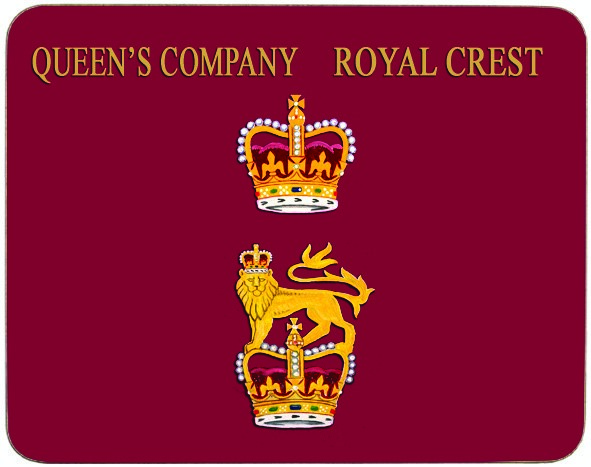 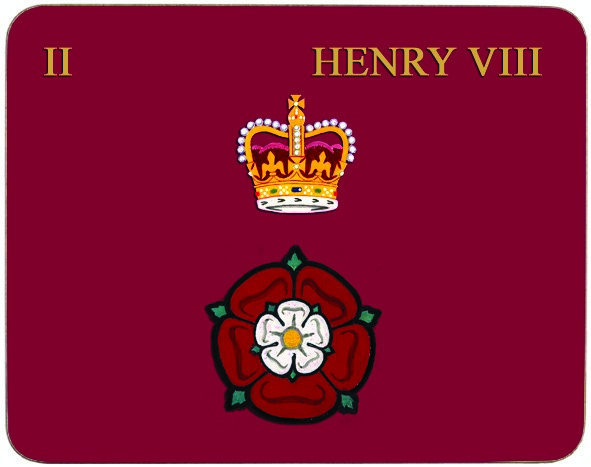 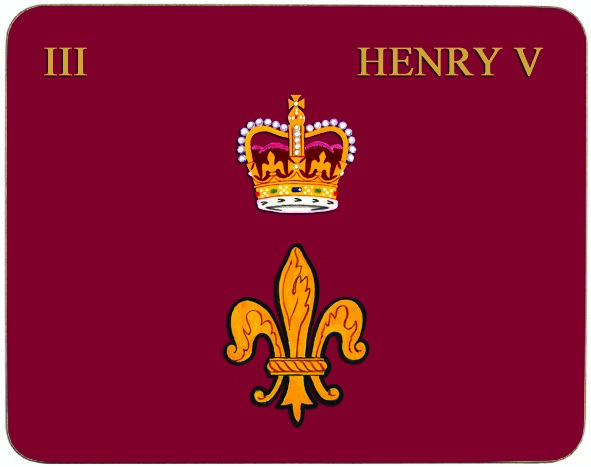 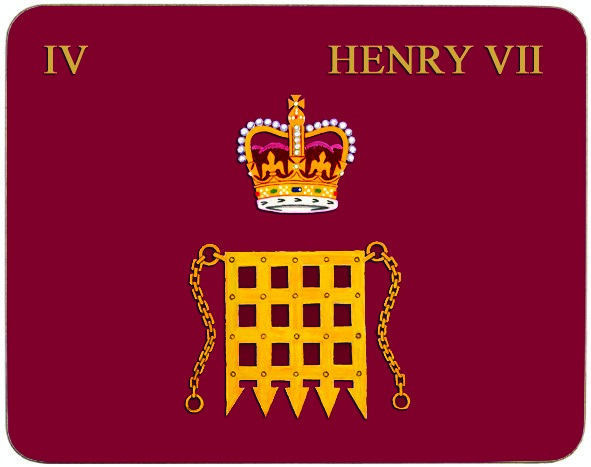 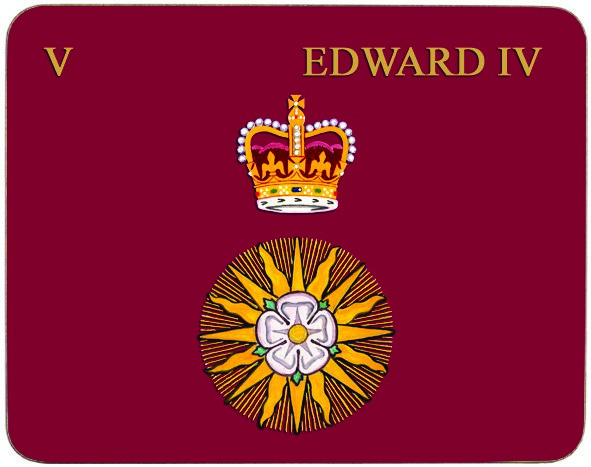 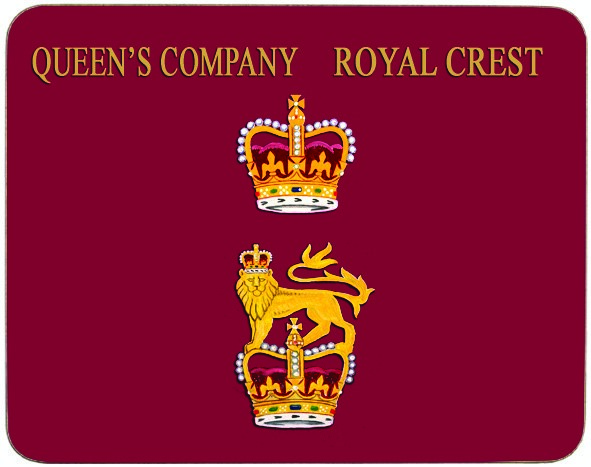 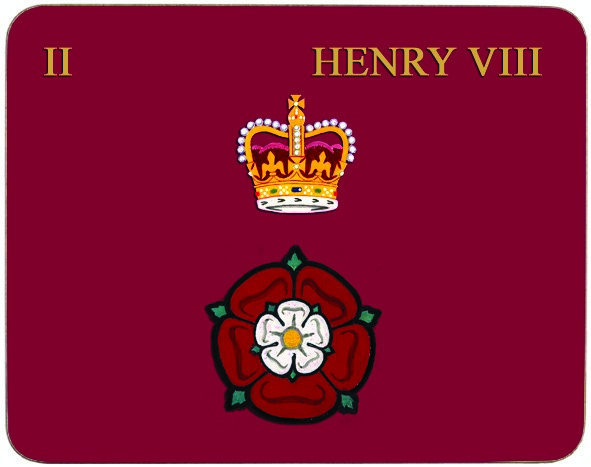 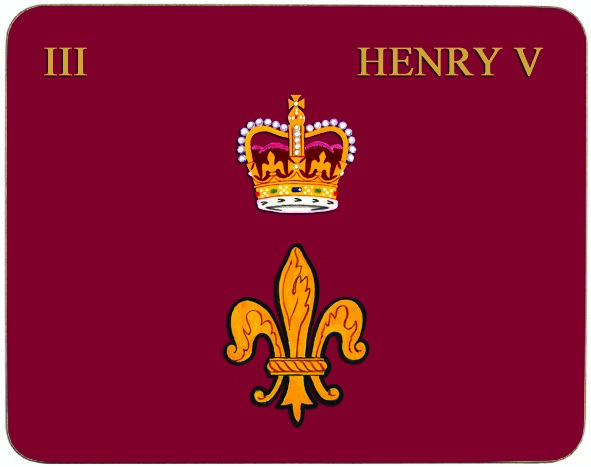 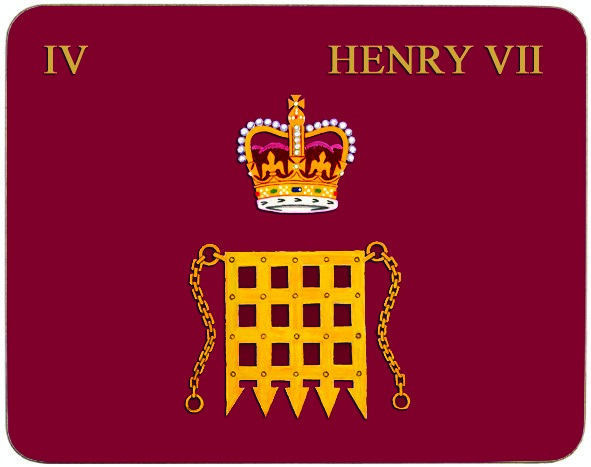 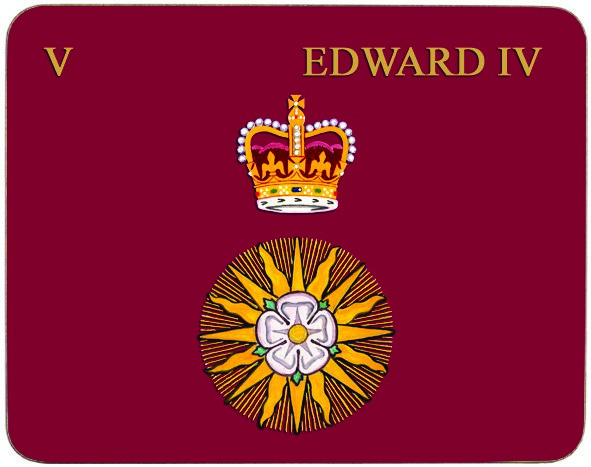  1.  The Queen’s Company	            2.  Number 2 Company,	                 3.  Number 3 Company,                  4.  Support Company,	            5.  Headquarter Company,                                                        1st Battalion                                     1st Battalion                                     1st Battalion                                     1st Battalion 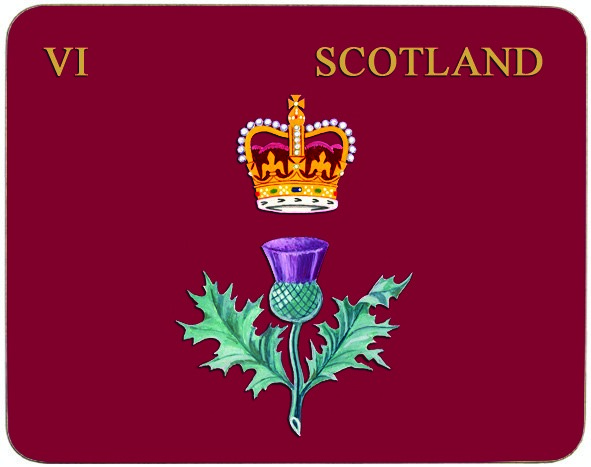 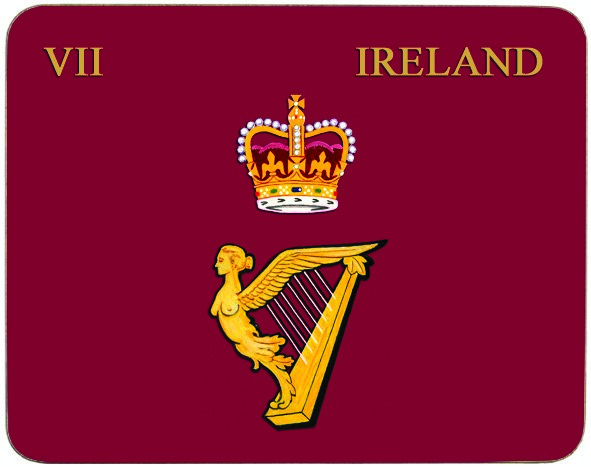 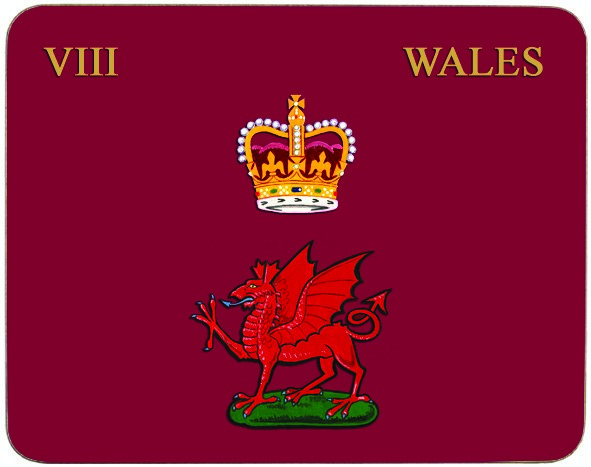 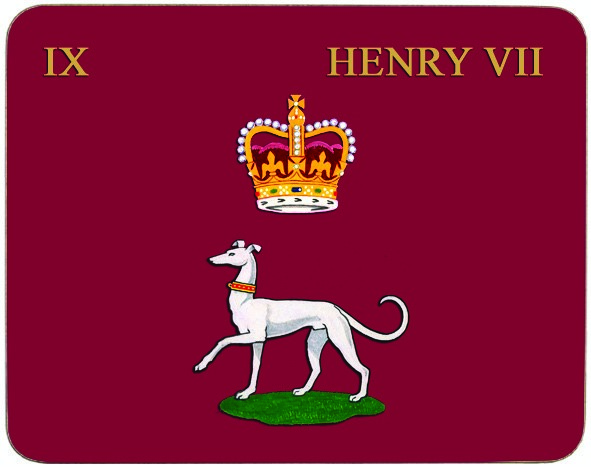 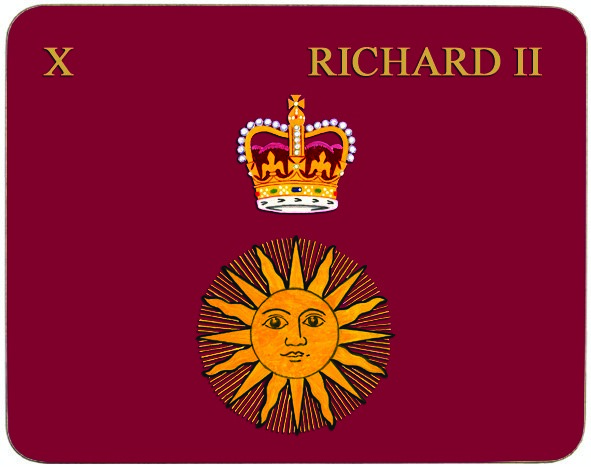 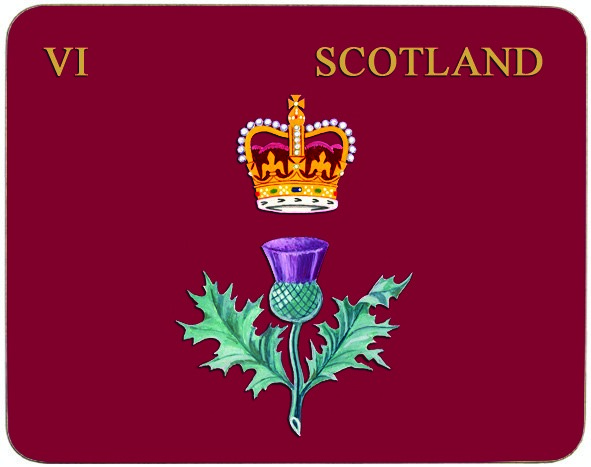 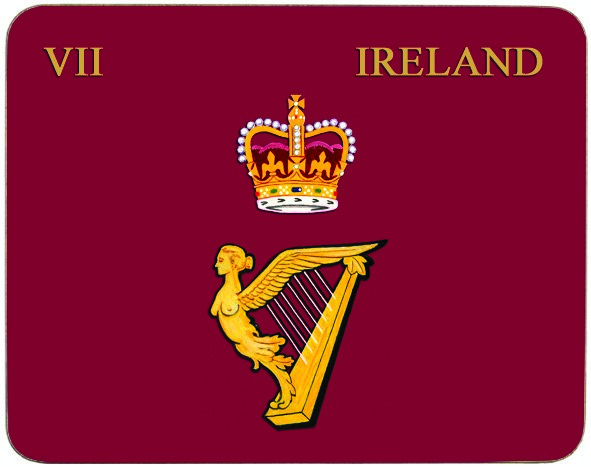 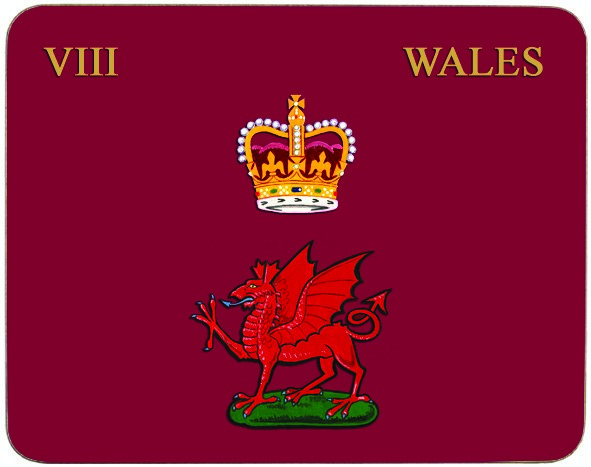 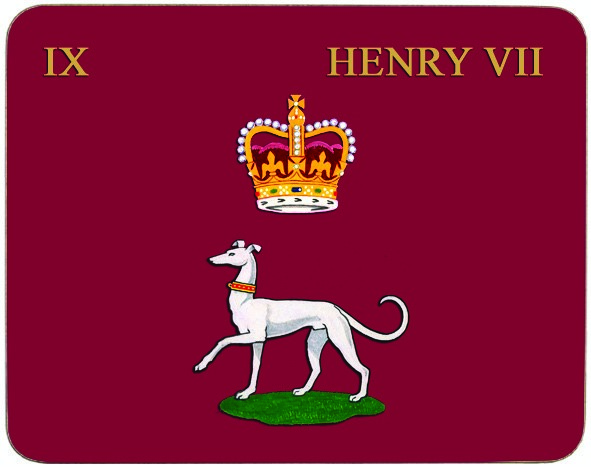 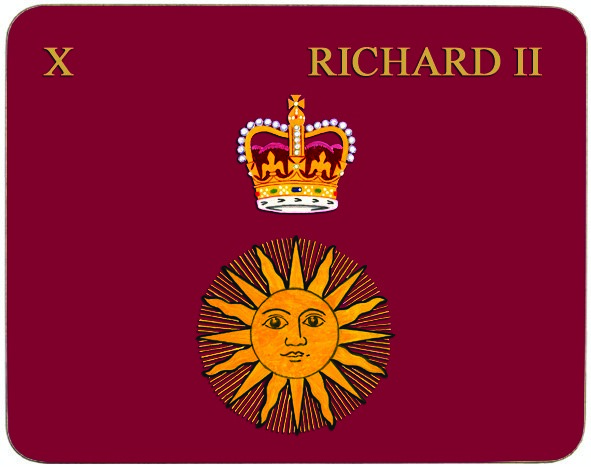  6.  Commanding Officer,                7.  Senior Major,                             8.  Adjutant,	        9.  Previously 2 Battalion	        10.  Previously 2 Battalion 1st Battalion                                     1st Battalion                                     1st Battalion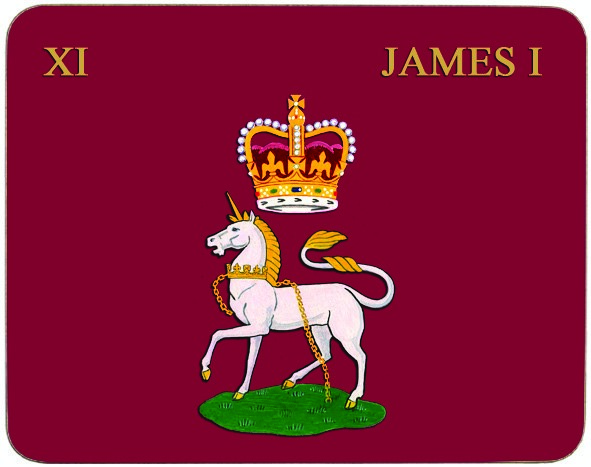 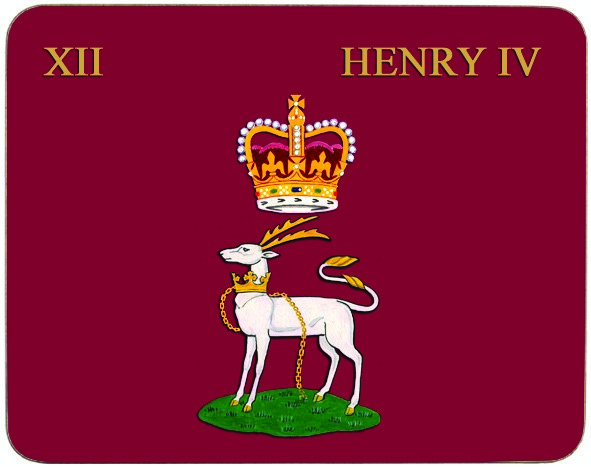 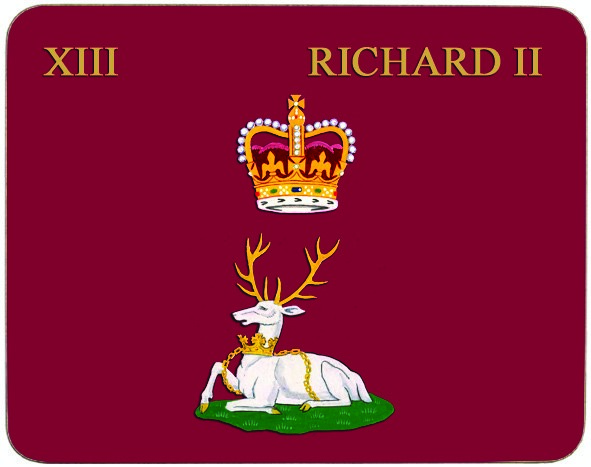 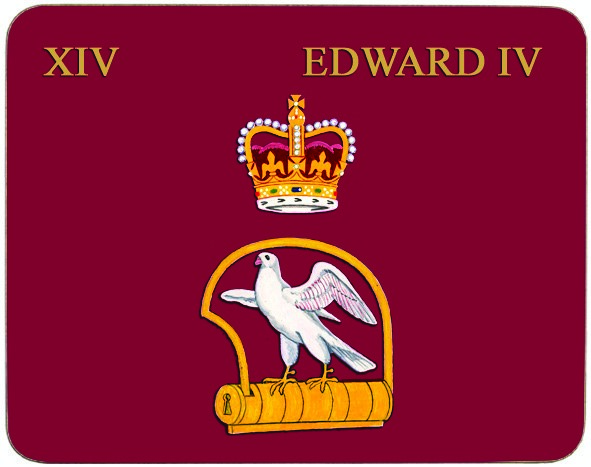 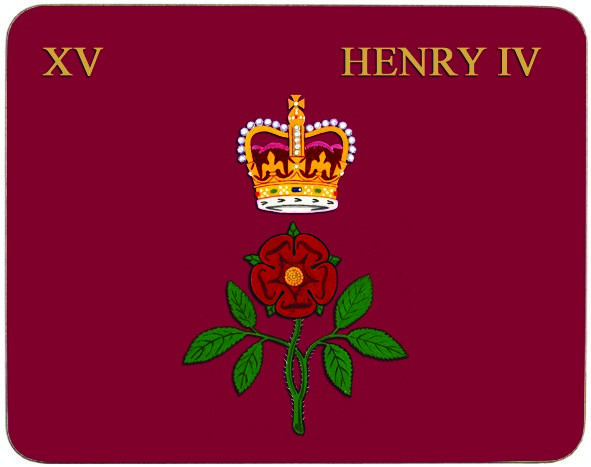 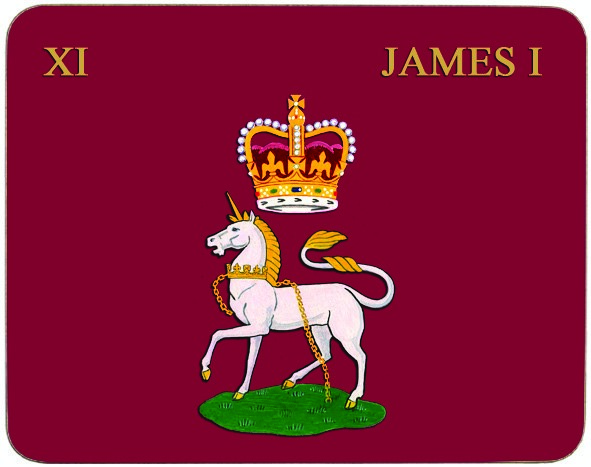 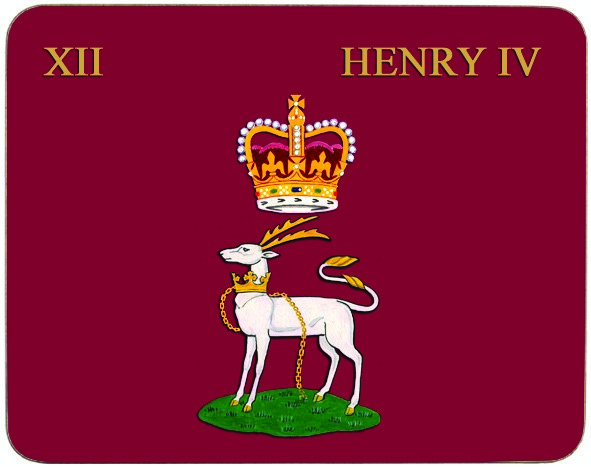 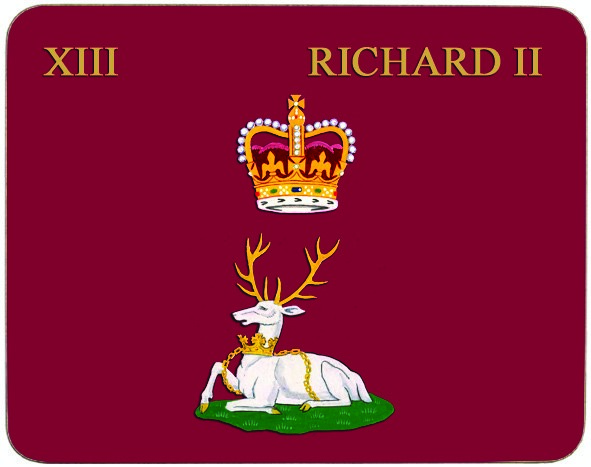 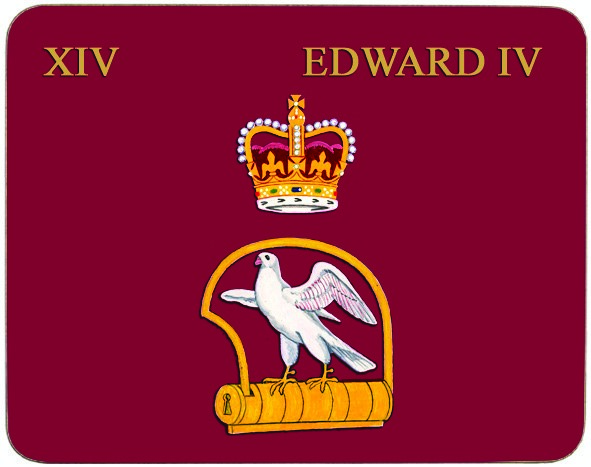 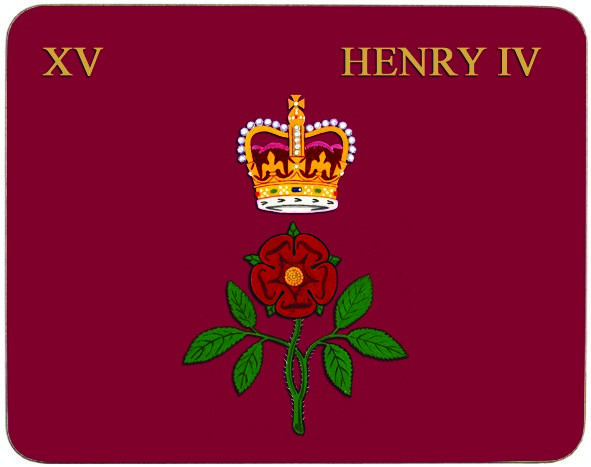 11.  Regimental Headquarters,       12.  Nijmegen Coy,	       13.  Previously 2 Battalion	       14.  Previously 2 Battalion	       15.  Previously 2 Battalion2nd Battalion                                    2nd Battalion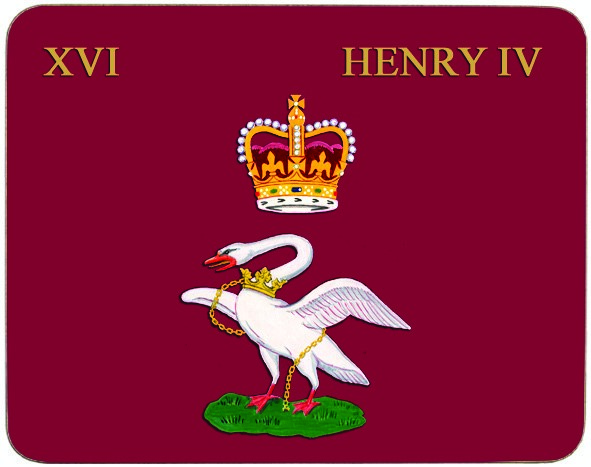 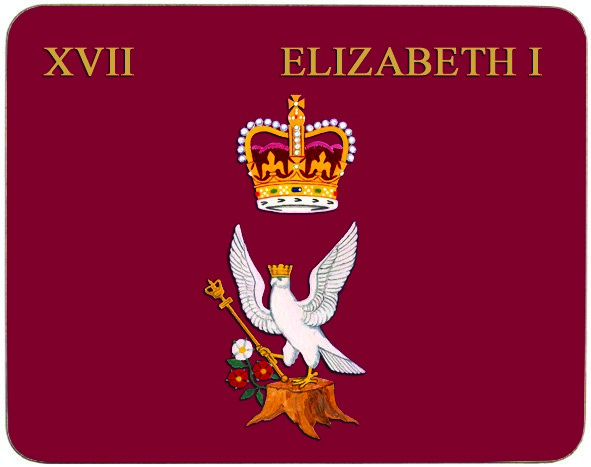 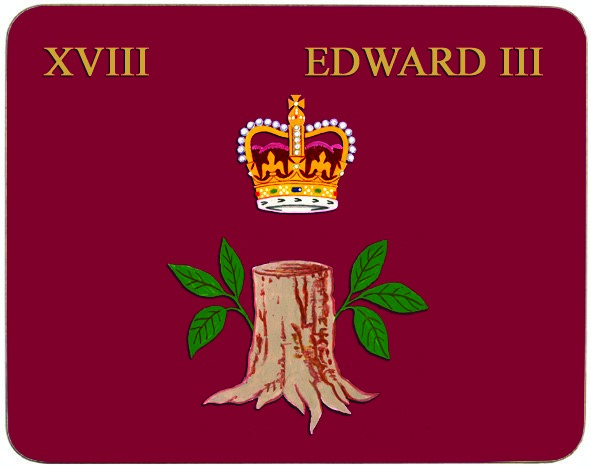 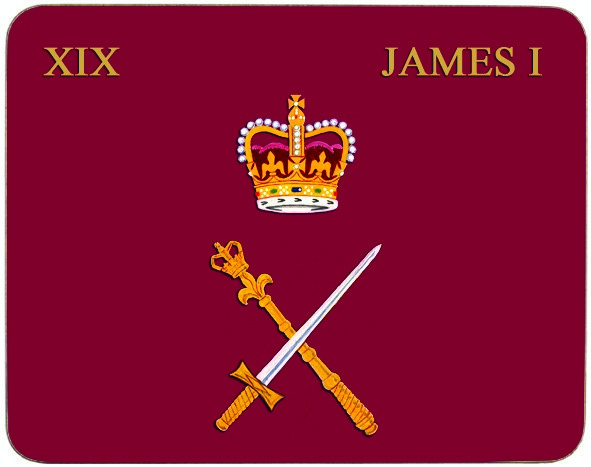 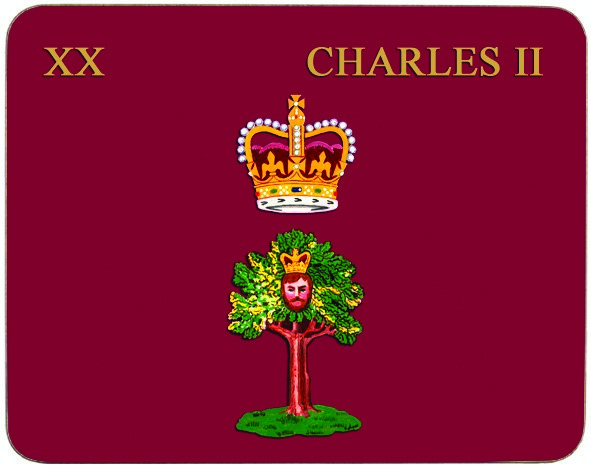 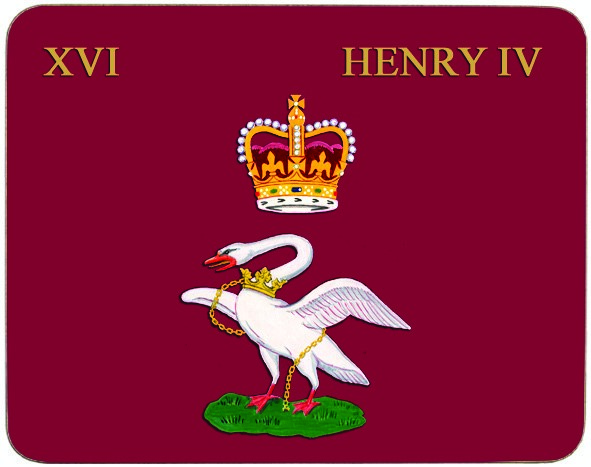 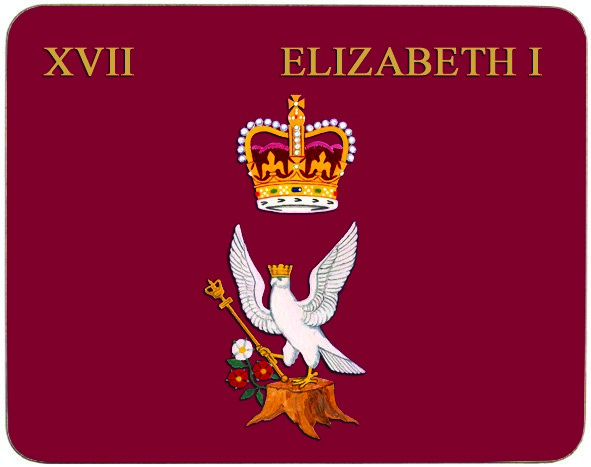 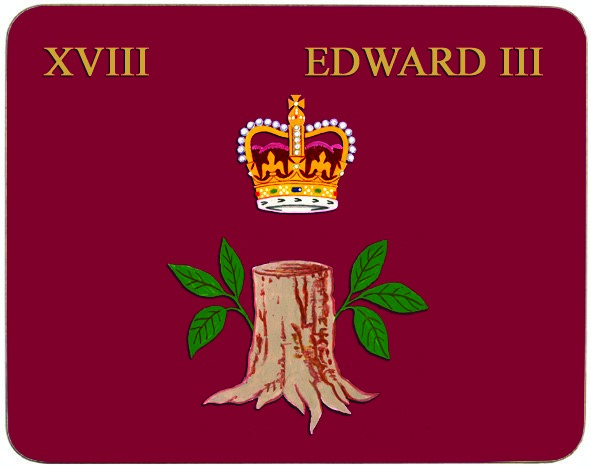 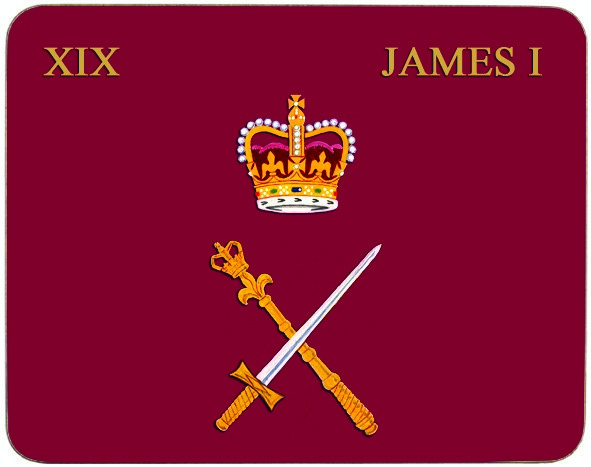 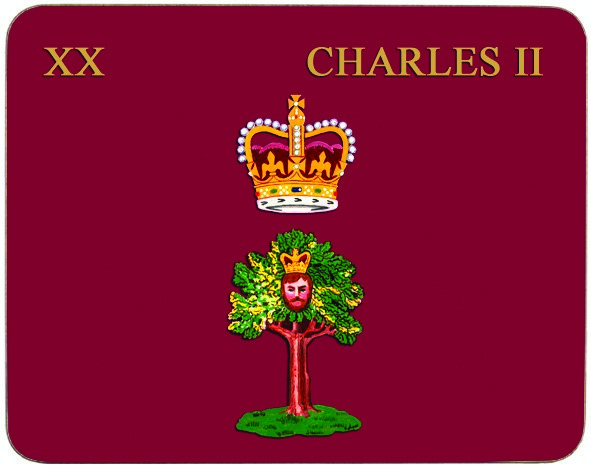  16.  Previously 2 Battalion	      17.  Previously 3 Battalion	       18.  Previously 3 Battalion	             19.  Previously 3 Battalion              20. Inkerman Coy,                                                                                                                                                                                                                                  3rd Battalion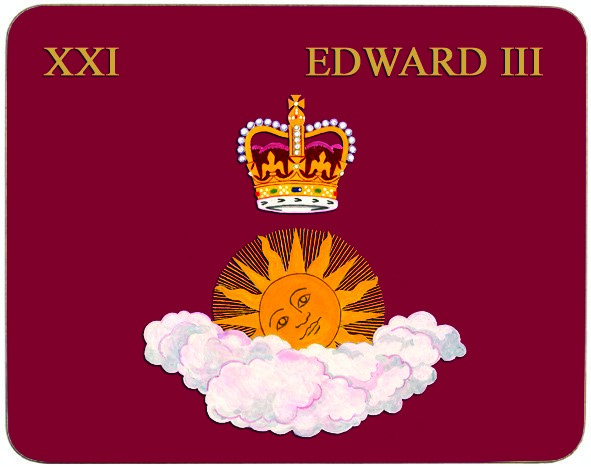 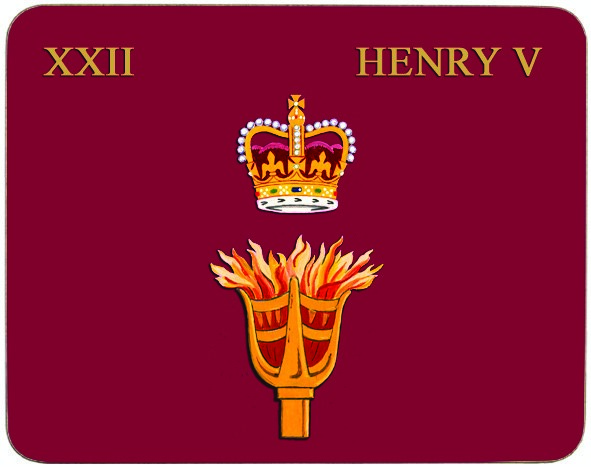 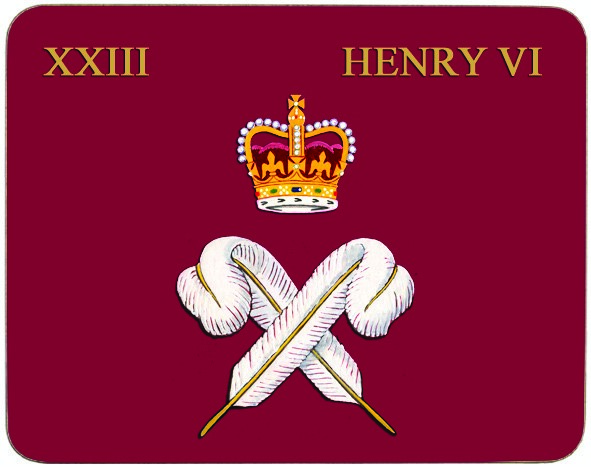 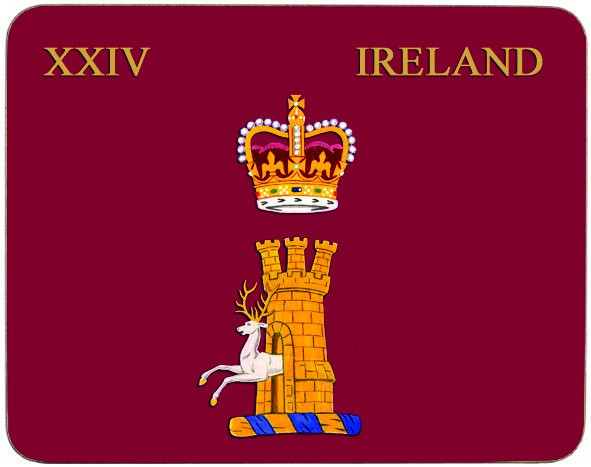 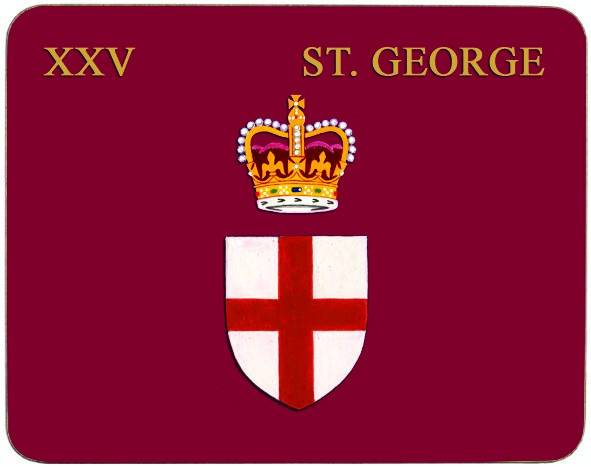 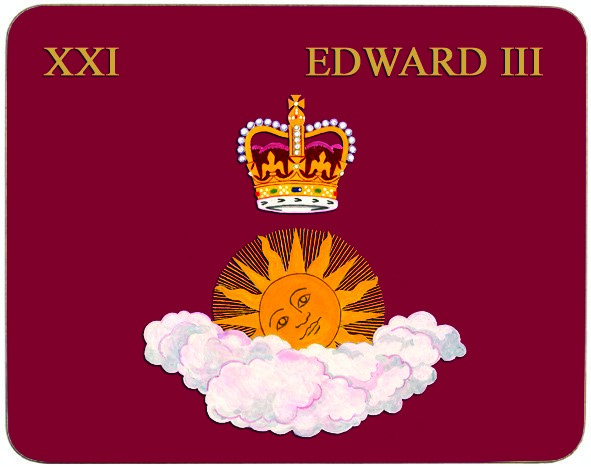 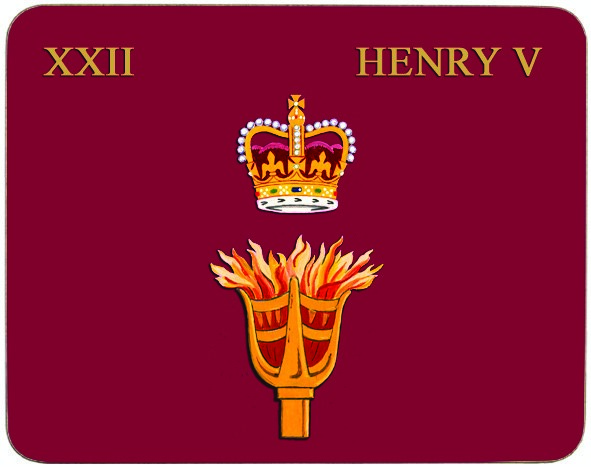 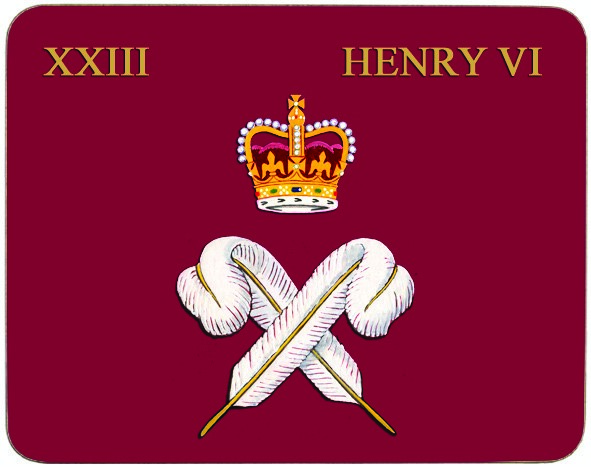 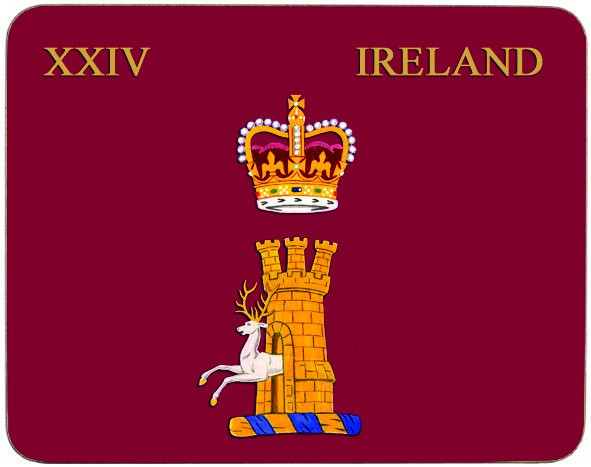 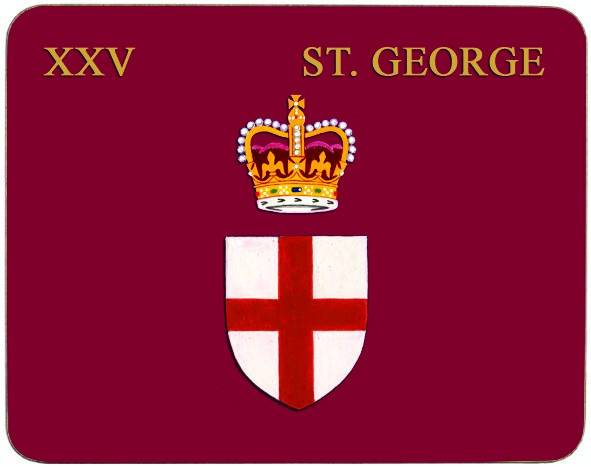  21.  Previously 3 Battalion	       22.  Previously 3 Battalion	       23.  Previously 3 Battalion	       24.  Previously 3 Battalion	          25.  13th Company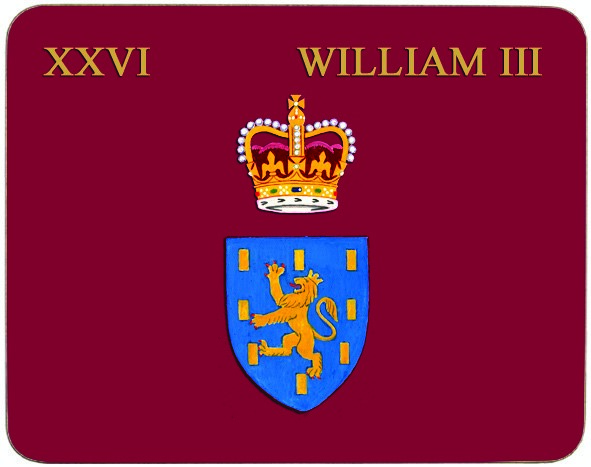 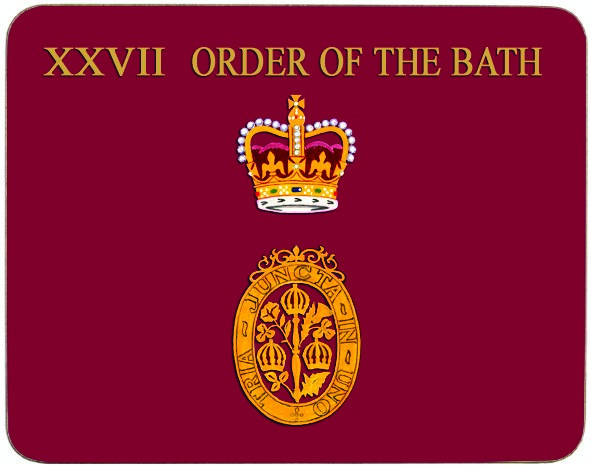 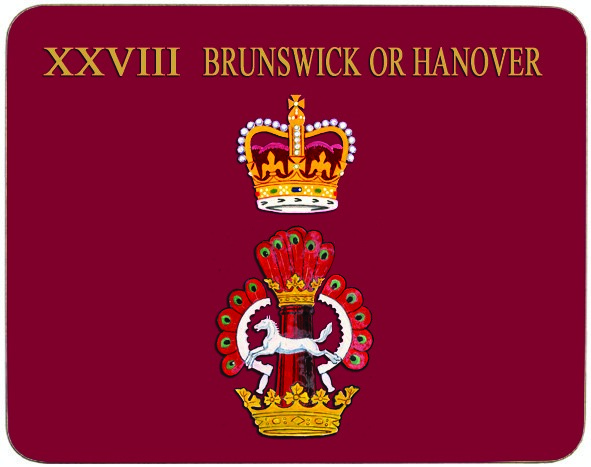 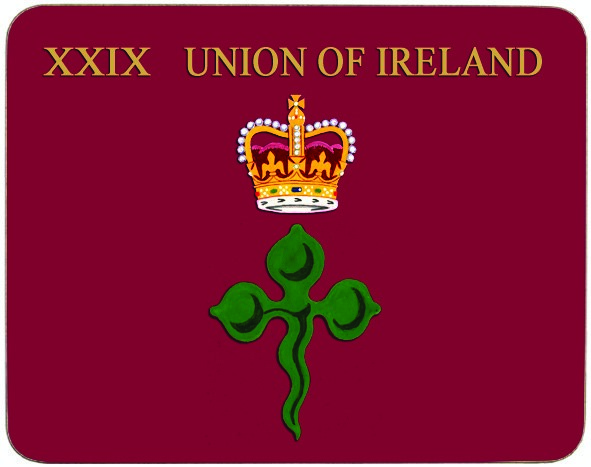 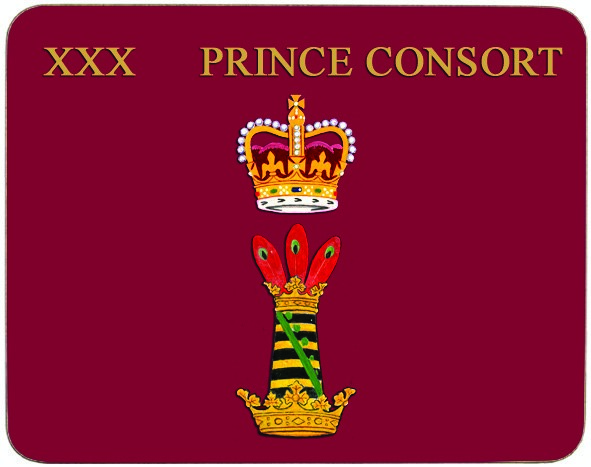 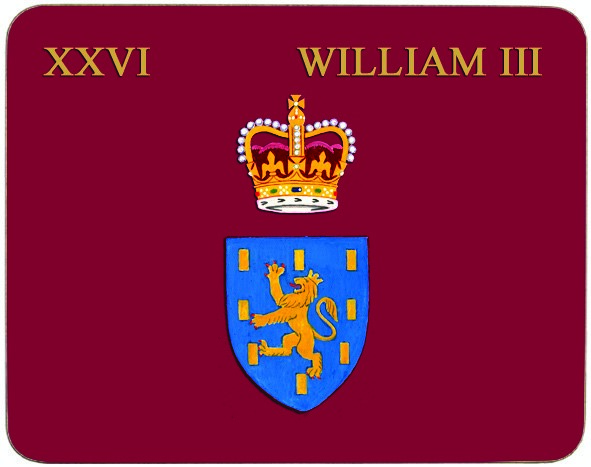 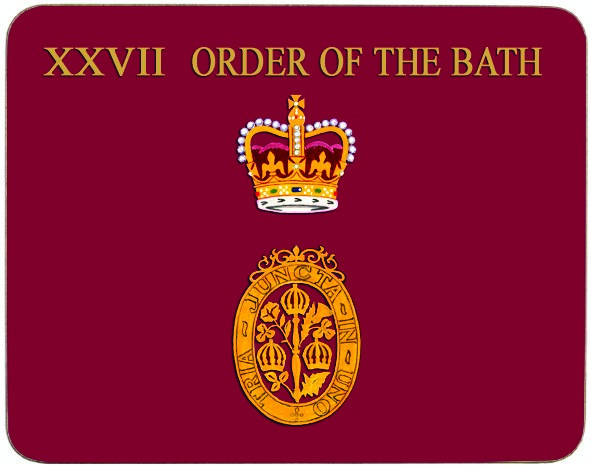 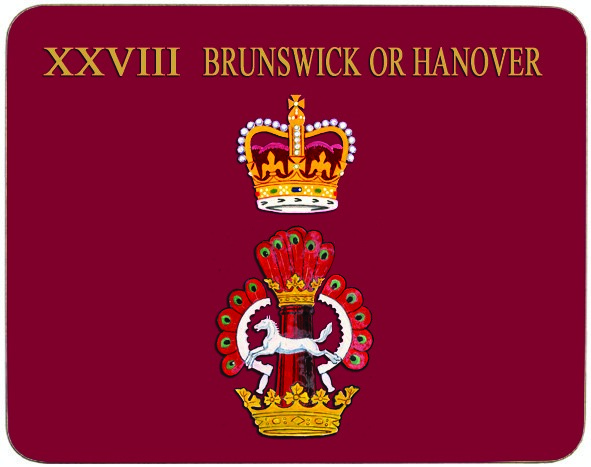 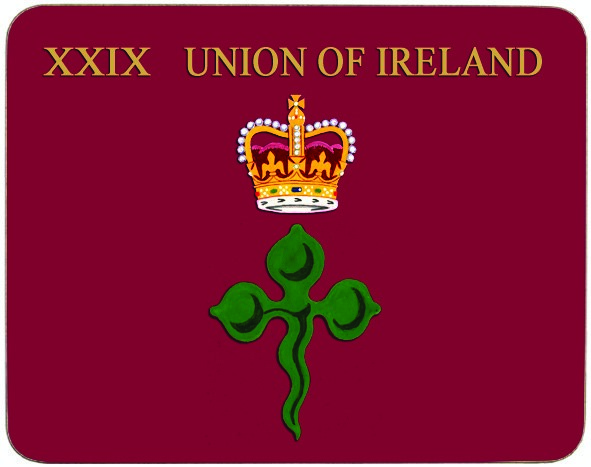 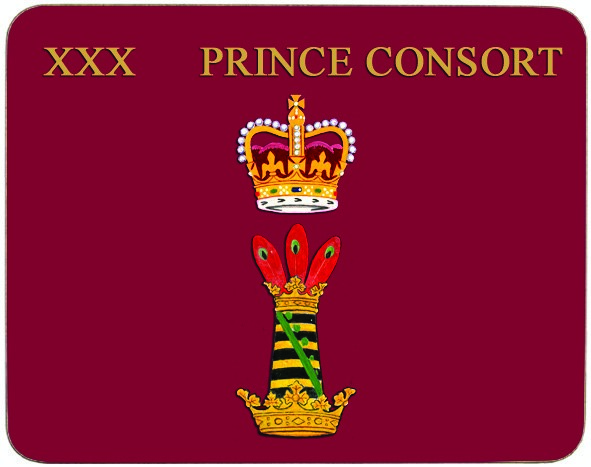  26.  14th Company	             27.  Regimental Lieutenant           	28.  Regimental Adjutant	         29.  15th Company	                          30.  Regimental Headquarters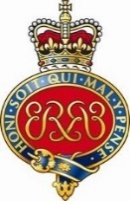 